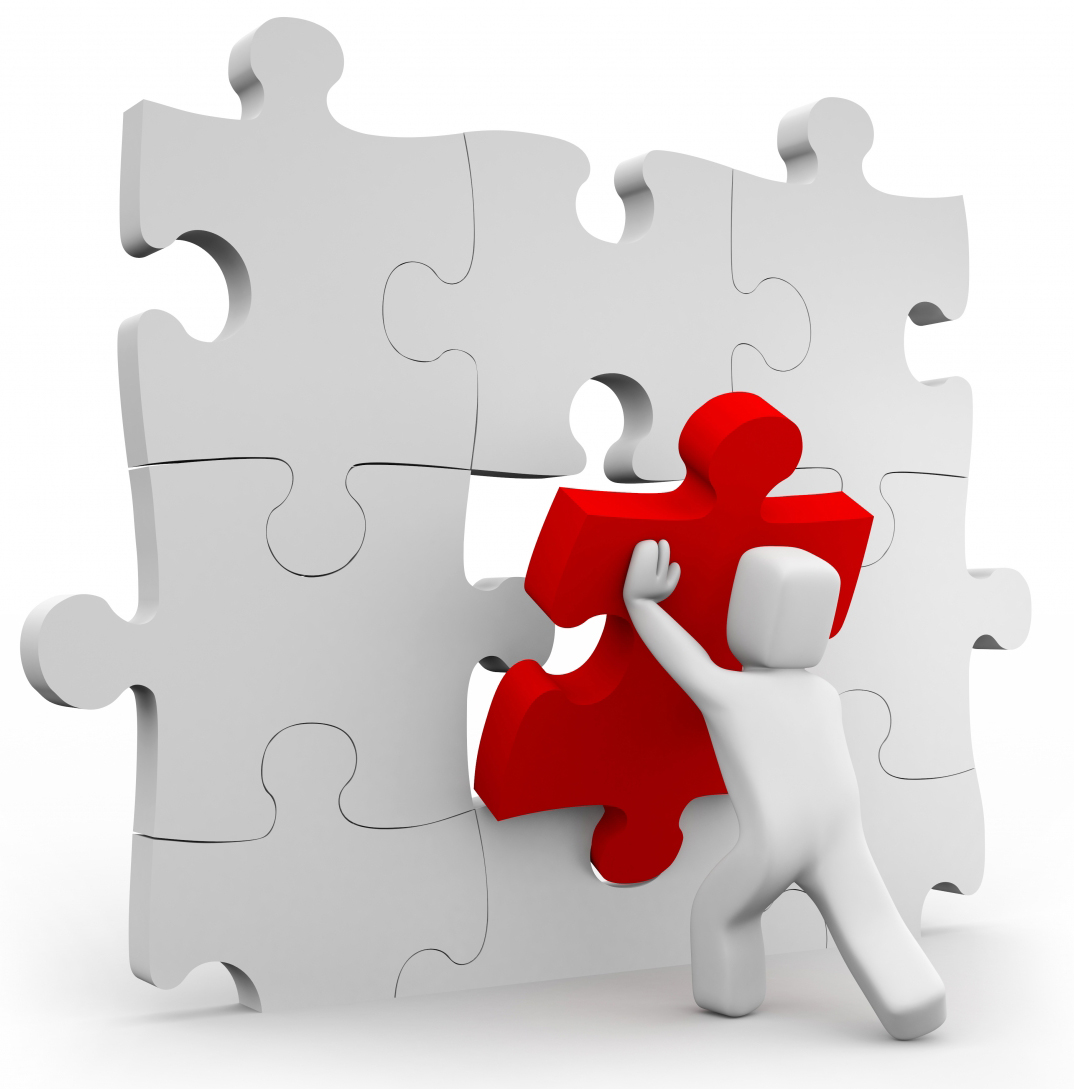 BOLSAS DE TRABAJO BOLSAS DE TRABAJOBOLSAS DE TRABAJOBOLSAS DE TRABAJOBOLSAS DE TRABAJOBOLSAS DE TRABAJOBOLSAS DE TRABAJOBOLSAS DE TRABAJOBOLSAS DE TRABAJO BOLSAS DE TRABAJO NOMBRE:NOMBRE:NOMBRE:NOMBRE:FECHA:FECHA:BOLSAS DE TRABAJO BOLSAS DE TRABAJO CANAL DE CONTACTO: CANAL DE CONTACTO: CANAL DE CONTACTO: CANAL DE CONTACTO: WEB:WEB:WEB:BOLSAS DE TRABAJO DIRECCIÓN: DIRECCIÓN: DIRECCIÓN: DIRECCIÓN: DIRECCIÓN: DIRECCIÓN: DIRECCIÓN: BOLSAS DE TRABAJO TELÉFONOTELÉFONOTELÉFONOCORREO ELECTRÓNICO: CORREO ELECTRÓNICO: CORREO ELECTRÓNICO: CORREO ELECTRÓNICO: BOLSAS DE TRABAJO BOLSAS DE TRABAJO OCUPACIONES SOLICITADASBOLSAS DE TRABAJO OCUPACIONES SOLICITADASBOLSAS DE TRABAJO OCUPACIONES SOLICITADASBOLSAS DE TRABAJO OBSERVACIONESBOLSAS DE TRABAJO OBSERVACIONESBOLSAS DE TRABAJO OBSERVACIONESBOLSAS DE TRABAJO OBSERVACIONESBOLSAS DE TRABAJO BOLSAS DE TRABAJO NOMBRE:NOMBRE:NOMBRE:NOMBRE:FECHA:FECHA:BOLSAS DE TRABAJO BOLSAS DE TRABAJO CANAL DE CONTACTO: CANAL DE CONTACTO: CANAL DE CONTACTO: CANAL DE CONTACTO: WEB:WEB:WEB:BOLSAS DE TRABAJO DIRECCIÓN: DIRECCIÓN: DIRECCIÓN: DIRECCIÓN: DIRECCIÓN: DIRECCIÓN: DIRECCIÓN: BOLSAS DE TRABAJO TELÉFONOTELÉFONOTELÉFONOCORREO ELECTRÓNICO: CORREO ELECTRÓNICO: CORREO ELECTRÓNICO: CORREO ELECTRÓNICO: BOLSAS DE TRABAJO BOLSAS DE TRABAJO OCUPACIONES SOLICITADASBOLSAS DE TRABAJO OCUPACIONES SOLICITADASBOLSAS DE TRABAJO OCUPACIONES SOLICITADASBOLSAS DE TRABAJO OBSERVACIONESBOLSAS DE TRABAJO OBSERVACIONESBOLSAS DE TRABAJO OBSERVACIONESBOLSAS DE TRABAJO OBSERVACIONESBOLSAS DE TRABAJO BOLSAS DE TRABAJO NOMBRE:NOMBRE:NOMBRE:NOMBRE:FECHA:FECHA:BOLSAS DE TRABAJO BOLSAS DE TRABAJO CANAL DE CONTACTO: CANAL DE CONTACTO: CANAL DE CONTACTO: CANAL DE CONTACTO: WEB:WEB:WEB:BOLSAS DE TRABAJO DIRECCIÓN: DIRECCIÓN: DIRECCIÓN: DIRECCIÓN: DIRECCIÓN: DIRECCIÓN: DIRECCIÓN: BOLSAS DE TRABAJO TELÉFONOTELÉFONOTELÉFONOCORREO ELECTRÓNICO: CORREO ELECTRÓNICO: CORREO ELECTRÓNICO: CORREO ELECTRÓNICO: BOLSAS DE TRABAJO BOLSAS DE TRABAJO OCUPACIONES SOLICITADASBOLSAS DE TRABAJO OCUPACIONES SOLICITADASBOLSAS DE TRABAJO OCUPACIONES SOLICITADASBOLSAS DE TRABAJO OBSERVACIONESBOLSAS DE TRABAJO OBSERVACIONESBOLSAS DE TRABAJO OBSERVACIONESBOLSAS DE TRABAJO OBSERVACIONESAGENCIAS DE COLOCACIÓNAGENCIAS DE COLOCACIÓNAGENCIAS DE COLOCACIÓNAGENCIAS DE COLOCACIÓNAGENCIAS DE COLOCACIÓNAGENCIAS DE COLOCACIÓNAGENCIAS DE COLOCACIÓNAGENCIAS DE COLOCACIÓNAGENCIAS DE COLOCACIÓNAGENCIAS DE COLOCACIÓNNOMBRE:NOMBRE:NOMBRE:NOMBRE:FECHA:FECHA:AGENCIAS DE COLOCACIÓNAGENCIAS DE COLOCACIÓNCANAL DE CONTACTO: CANAL DE CONTACTO: CANAL DE CONTACTO: CANAL DE CONTACTO: WEB:WEB:WEB:AGENCIAS DE COLOCACIÓNDIRECCIÓN: DIRECCIÓN: DIRECCIÓN: DIRECCIÓN: DIRECCIÓN: DIRECCIÓN: DIRECCIÓN: AGENCIAS DE COLOCACIÓNTELÉFONOTELÉFONOTELÉFONOCORREO ELECTRÓNICO: CORREO ELECTRÓNICO: CORREO ELECTRÓNICO: CORREO ELECTRÓNICO: AGENCIAS DE COLOCACIÓNAGENCIAS DE COLOCACIÓNOCUPACIONES SOLICITADASAGENCIAS DE COLOCACIÓNOCUPACIONES SOLICITADASAGENCIAS DE COLOCACIÓNOCUPACIONES SOLICITADASAGENCIAS DE COLOCACIÓNOBSERVACIONESAGENCIAS DE COLOCACIÓNOBSERVACIONESAGENCIAS DE COLOCACIÓNOBSERVACIONESAGENCIAS DE COLOCACIÓNOBSERVACIONESAGENCIAS DE COLOCACIÓNAGENCIAS DE COLOCACIÓNNOMBRE:NOMBRE:NOMBRE:NOMBRE:FECHA:FECHA:AGENCIAS DE COLOCACIÓNAGENCIAS DE COLOCACIÓNCANAL DE CONTACTO: CANAL DE CONTACTO: CANAL DE CONTACTO: CANAL DE CONTACTO: WEB:WEB:WEB:AGENCIAS DE COLOCACIÓNDIRECCIÓN: DIRECCIÓN: DIRECCIÓN: DIRECCIÓN: DIRECCIÓN: DIRECCIÓN: DIRECCIÓN: AGENCIAS DE COLOCACIÓNTELÉFONOTELÉFONOTELÉFONOCORREO ELECTRÓNICO: CORREO ELECTRÓNICO: CORREO ELECTRÓNICO: CORREO ELECTRÓNICO: AGENCIAS DE COLOCACIÓNAGENCIAS DE COLOCACIÓNOCUPACIONES SOLICITADASAGENCIAS DE COLOCACIÓNOCUPACIONES SOLICITADASAGENCIAS DE COLOCACIÓNOCUPACIONES SOLICITADASAGENCIAS DE COLOCACIÓNOBSERVACIONESAGENCIAS DE COLOCACIÓNOBSERVACIONESAGENCIAS DE COLOCACIÓNOBSERVACIONESAGENCIAS DE COLOCACIÓNOBSERVACIONESAGENCIAS DE COLOCACIÓNAGENCIAS DE COLOCACIÓNNOMBRE:NOMBRE:NOMBRE:NOMBRE:FECHA:FECHA:AGENCIAS DE COLOCACIÓNAGENCIAS DE COLOCACIÓNCANAL DE CONTACTO: CANAL DE CONTACTO: CANAL DE CONTACTO: CANAL DE CONTACTO: WEB:WEB:WEB:AGENCIAS DE COLOCACIÓNDIRECCIÓN: DIRECCIÓN: DIRECCIÓN: DIRECCIÓN: DIRECCIÓN: DIRECCIÓN: DIRECCIÓN: AGENCIAS DE COLOCACIÓNTELÉFONOTELÉFONOTELÉFONOCORREO ELECTRÓNICO: CORREO ELECTRÓNICO: CORREO ELECTRÓNICO: CORREO ELECTRÓNICO: AGENCIAS DE COLOCACIÓNAGENCIAS DE COLOCACIÓNOCUPACIONES SOLICITADASAGENCIAS DE COLOCACIÓNOCUPACIONES SOLICITADASAGENCIAS DE COLOCACIÓNOCUPACIONES SOLICITADASAGENCIAS DE COLOCACIÓNOBSERVACIONESAGENCIAS DE COLOCACIÓNOBSERVACIONESAGENCIAS DE COLOCACIÓNOBSERVACIONESAGENCIAS DE COLOCACIÓNOBSERVACIONESEMPRESAS DE TRABAJO TEMPORALEMPRESAS DE TRABAJO TEMPORALEMPRESAS DE TRABAJO TEMPORALEMPRESAS DE TRABAJO TEMPORALEMPRESAS DE TRABAJO TEMPORALEMPRESAS DE TRABAJO TEMPORALEMPRESAS DE TRABAJO TEMPORALEMPRESAS DE TRABAJO TEMPORALEMPRESAS DE TRABAJO TEMPORALEMPRESAS DE TRABAJO TEMPORALNOMBRE:NOMBRE:NOMBRE:NOMBRE:FECHA:FECHA:EMPRESAS DE TRABAJO TEMPORALEMPRESAS DE TRABAJO TEMPORALCANAL DE CONTACTO: CANAL DE CONTACTO: CANAL DE CONTACTO: CANAL DE CONTACTO: WEB:WEB:WEB:EMPRESAS DE TRABAJO TEMPORALDIRECCIÓN: DIRECCIÓN: DIRECCIÓN: DIRECCIÓN: DIRECCIÓN: DIRECCIÓN: DIRECCIÓN: EMPRESAS DE TRABAJO TEMPORALTELÉFONOTELÉFONOTELÉFONOCORREO ELECTRÓNICO: CORREO ELECTRÓNICO: CORREO ELECTRÓNICO: CORREO ELECTRÓNICO: EMPRESAS DE TRABAJO TEMPORALEMPRESAS DE TRABAJO TEMPORALOCUPACIONES SOLICITADASEMPRESAS DE TRABAJO TEMPORALOCUPACIONES SOLICITADASEMPRESAS DE TRABAJO TEMPORALOCUPACIONES SOLICITADASEMPRESAS DE TRABAJO TEMPORALOBSERVACIONESEMPRESAS DE TRABAJO TEMPORALOBSERVACIONESEMPRESAS DE TRABAJO TEMPORALOBSERVACIONESEMPRESAS DE TRABAJO TEMPORALOBSERVACIONESEMPRESAS DE TRABAJO TEMPORALEMPRESAS DE TRABAJO TEMPORALNOMBRE:NOMBRE:NOMBRE:NOMBRE:FECHA:FECHA:EMPRESAS DE TRABAJO TEMPORALEMPRESAS DE TRABAJO TEMPORALCANAL DE CONTACTO: CANAL DE CONTACTO: CANAL DE CONTACTO: CANAL DE CONTACTO: WEB:WEB:WEB:EMPRESAS DE TRABAJO TEMPORALDIRECCIÓN: DIRECCIÓN: DIRECCIÓN: DIRECCIÓN: DIRECCIÓN: DIRECCIÓN: DIRECCIÓN: EMPRESAS DE TRABAJO TEMPORALTELÉFONOTELÉFONOTELÉFONOCORREO ELECTRÓNICO: CORREO ELECTRÓNICO: CORREO ELECTRÓNICO: CORREO ELECTRÓNICO: EMPRESAS DE TRABAJO TEMPORALEMPRESAS DE TRABAJO TEMPORALOCUPACIONES SOLICITADASEMPRESAS DE TRABAJO TEMPORALOCUPACIONES SOLICITADASEMPRESAS DE TRABAJO TEMPORALOCUPACIONES SOLICITADASEMPRESAS DE TRABAJO TEMPORALOBSERVACIONESEMPRESAS DE TRABAJO TEMPORALOBSERVACIONESEMPRESAS DE TRABAJO TEMPORALOBSERVACIONESEMPRESAS DE TRABAJO TEMPORALOBSERVACIONESEMPRESAS DE TRABAJO TEMPORALEMPRESAS DE TRABAJO TEMPORALNOMBRE:NOMBRE:NOMBRE:NOMBRE:FECHA:FECHA:EMPRESAS DE TRABAJO TEMPORALEMPRESAS DE TRABAJO TEMPORALCANAL DE CONTACTO: CANAL DE CONTACTO: CANAL DE CONTACTO: CANAL DE CONTACTO: WEB:WEB:WEB:EMPRESAS DE TRABAJO TEMPORALDIRECCIÓN: DIRECCIÓN: DIRECCIÓN: DIRECCIÓN: DIRECCIÓN: DIRECCIÓN: DIRECCIÓN: EMPRESAS DE TRABAJO TEMPORALTELÉFONOTELÉFONOTELÉFONOCORREO ELECTRÓNICO: CORREO ELECTRÓNICO: CORREO ELECTRÓNICO: CORREO ELECTRÓNICO: EMPRESAS DE TRABAJO TEMPORALEMPRESAS DE TRABAJO TEMPORALOCUPACIONES SOLICITADASEMPRESAS DE TRABAJO TEMPORALOCUPACIONES SOLICITADASEMPRESAS DE TRABAJO TEMPORALOCUPACIONES SOLICITADASEMPRESAS DE TRABAJO TEMPORALOBSERVACIONESEMPRESAS DE TRABAJO TEMPORALOBSERVACIONESEMPRESAS DE TRABAJO TEMPORALOBSERVACIONESEMPRESAS DE TRABAJO TEMPORALOBSERVACIONESPORTALES WEBPORTALES WEB DE BÚSQUEDA DE EMPLEOPORTALES WEB DE BÚSQUEDA DE EMPLEOPORTALES WEB DE BÚSQUEDA DE EMPLEOPORTALES WEB DE BÚSQUEDA DE EMPLEOPORTALES WEB DE BÚSQUEDA DE EMPLEOPORTALES WEB DE BÚSQUEDA DE EMPLEOPORTALES WEB DE BÚSQUEDA DE EMPLEOPORTALES WEBPORTALES WEBPORTAL WEB:PORTAL WEB:PORTAL WEB:PORTAL WEB:FECHA DE REGISTRO:FECHA DE REGISTRO:PORTALES WEBPORTALES WEBNOMBRE DE USUARIONOMBRE DE USUARIONOMBRE DE USUARIONOMBRE DE USUARIONOMBRE DE USUARIONOMBRE DE USUARIONOMBRE DE USUARIOPORTALES WEBCONTRASEÑACONTRASEÑACONTRASEÑACONTRASEÑACONTRASEÑACONTRASEÑACONTRASEÑAPORTALES WEBPORTALES WEBOCUPACIONES SOLICITADASPORTALES WEBOCUPACIONES SOLICITADASPORTALES WEBOCUPACIONES SOLICITADASPORTALES WEBOFERTAS DE EMPLEO REGISTRADAS OFERTA FECHA DE REGISTROCURRICULUMCURRICULUMCARTA DE PRESENTACIÓNOBSERVACIONESPORTALES WEBOFERTAS DE EMPLEO REGISTRADAS PORTALES WEBOFERTAS DE EMPLEO REGISTRADAS PORTALES WEBOFERTAS DE EMPLEO REGISTRADAS PORTALES WEBPORTALES WEBPORTAL WEB:PORTAL WEB:PORTAL WEB:PORTAL WEB:FECHA DE REGISTRO:FECHA DE REGISTRO:PORTALES WEBPORTALES WEBNOMBRE DE USUARIONOMBRE DE USUARIONOMBRE DE USUARIONOMBRE DE USUARIONOMBRE DE USUARIONOMBRE DE USUARIONOMBRE DE USUARIOPORTALES WEBCONTRASEÑACONTRASEÑACONTRASEÑACONTRASEÑACONTRASEÑACONTRASEÑACONTRASEÑAPORTALES WEBPORTALES WEBOCUPACIONES SOLICITADASPORTALES WEBOCUPACIONES SOLICITADASPORTALES WEBOCUPACIONES SOLICITADASPORTALES WEBOFERTAS DE EMPLEO REGISTRADAS OFERTA FECHA DE REGISTROCURRICULUMCURRICULUMCARTA DE PRESENTACIÓNOBSERVACIONESPORTALES WEBOFERTAS DE EMPLEO REGISTRADAS PORTALES WEBOFERTAS DE EMPLEO REGISTRADAS PORTALES WEBOFERTAS DE EMPLEO REGISTRADAS PORTALES WEBPORTALES WEBPORTAL WEB:PORTAL WEB:PORTAL WEB:PORTAL WEB:FECHA DE REGISTRO:FECHA DE REGISTRO:PORTALES WEBPORTALES WEBNOMBRE DE USUARIONOMBRE DE USUARIONOMBRE DE USUARIONOMBRE DE USUARIONOMBRE DE USUARIONOMBRE DE USUARIONOMBRE DE USUARIOPORTALES WEBCONTRASEÑACONTRASEÑACONTRASEÑACONTRASEÑACONTRASEÑACONTRASEÑACONTRASEÑAPORTALES WEBPORTALES WEBOCUPACIONES SOLICITADASPORTALES WEBOCUPACIONES SOLICITADASPORTALES WEBOCUPACIONES SOLICITADASPORTALES WEBOFERTAS DE EMPLEO REGISTRADAS OFERTA FECHA DE REGISTROCURRICULUMCURRICULUMCARTA DE PRESENTACIÓNOBSERVACIONESPORTALES WEBOFERTAS DE EMPLEO REGISTRADAS PORTALES WEBOFERTAS DE EMPLEO REGISTRADAS PORTALES WEBOFERTAS DE EMPLEO REGISTRADAS RED DE CONTACTOSRED DE CONTACTOSRED DE CONTACTOSRED DE CONTACTOSRED DE CONTACTOSRED DE CONTACTOSRED DE CONTACTOSRED DE CONTACTOSRED DE CONTACTOSRED DE CONTACTOSPERSONA O GRUPO PERSONA O GRUPO PERSONA O GRUPO PERSONA O GRUPO FECHA:FECHA:RED DE CONTACTOSRED DE CONTACTOSDIRECCIÓN: DIRECCIÓN: DIRECCIÓN: DIRECCIÓN: DIRECCIÓN: DIRECCIÓN: DIRECCIÓN: RED DE CONTACTOSTELÉFONOTELÉFONOTELÉFONOCORREO ELECTRÓNICO: CORREO ELECTRÓNICO: CORREO ELECTRÓNICO: CORREO ELECTRÓNICO: RED DE CONTACTOSRED DE CONTACTOSOCUPACIONES SOLICITADASRED DE CONTACTOSOCUPACIONES SOLICITADASRED DE CONTACTOSOCUPACIONES SOLICITADASRED DE CONTACTOSOBSERVACIONESRED DE CONTACTOSOBSERVACIONESRED DE CONTACTOSOBSERVACIONESRED DE CONTACTOSRED DE CONTACTOSPERSONA O GRUPO PERSONA O GRUPO PERSONA O GRUPO PERSONA O GRUPO FECHA:FECHA:RED DE CONTACTOSRED DE CONTACTOSDIRECCIÓN: DIRECCIÓN: DIRECCIÓN: DIRECCIÓN: DIRECCIÓN: DIRECCIÓN: DIRECCIÓN: RED DE CONTACTOSTELÉFONOTELÉFONOTELÉFONOCORREO ELECTRÓNICO: CORREO ELECTRÓNICO: CORREO ELECTRÓNICO: CORREO ELECTRÓNICO: RED DE CONTACTOSRED DE CONTACTOSOCUPACIONES SOLICITADASRED DE CONTACTOSOCUPACIONES SOLICITADASRED DE CONTACTOSOCUPACIONES SOLICITADASRED DE CONTACTOSOBSERVACIONESRED DE CONTACTOSOBSERVACIONESRED DE CONTACTOSOBSERVACIONESRED DE CONTACTOSRED DE CONTACTOSPERSONA O GRUPO PERSONA O GRUPO PERSONA O GRUPO PERSONA O GRUPO FECHA:FECHA:RED DE CONTACTOSRED DE CONTACTOSDIRECCIÓN: DIRECCIÓN: DIRECCIÓN: DIRECCIÓN: DIRECCIÓN: DIRECCIÓN: DIRECCIÓN: RED DE CONTACTOSTELÉFONOTELÉFONOTELÉFONOCORREO ELECTRÓNICO: CORREO ELECTRÓNICO: CORREO ELECTRÓNICO: CORREO ELECTRÓNICO: RED DE CONTACTOSRED DE CONTACTOSOCUPACIONES SOLICITADASRED DE CONTACTOSOCUPACIONES SOLICITADASRED DE CONTACTOSOCUPACIONES SOLICITADASRED DE CONTACTOSOBSERVACIONESRED DE CONTACTOSOBSERVACIONESRED DE CONTACTOSOBSERVACIONESRED DE CONTACTOSRED DE CONTACTOSAUTOCANDIDATURASAUTOCANDIDATURASAUTOCANDIDATURASAUTOCANDIDATURASAUTOCANDIDATURASAUTOCANDIDATURASAUTOCANDIDATURASAUTOCANDIDATURASAUTOCANDIDATURASAUTOCANDIDATURASEMPRESA:EMPRESA:EMPRESA:EMPRESA:FECHA:FECHA:AUTOCANDIDATURASAUTOCANDIDATURASCANAL DE CONTACTO: CANAL DE CONTACTO: CANAL DE CONTACTO: CANAL DE CONTACTO: WEB:WEB:WEB:AUTOCANDIDATURASDIRECCIÓN: DIRECCIÓN: DIRECCIÓN: DIRECCIÓN: DIRECCIÓN: DIRECCIÓN: DIRECCIÓN: AUTOCANDIDATURASTELÉFONOTELÉFONOTELÉFONOCORREO ELECTRÓNICO: CORREO ELECTRÓNICO: CORREO ELECTRÓNICO: CORREO ELECTRÓNICO: AUTOCANDIDATURASAUTOCANDIDATURASOCUPACIONES SOLICITADASAUTOCANDIDATURASOCUPACIONES SOLICITADASAUTOCANDIDATURASOCUPACIONES SOLICITADASAUTOCANDIDATURASOBSERVACIONESAUTOCANDIDATURASOBSERVACIONESAUTOCANDIDATURASOBSERVACIONESAUTOCANDIDATURASOBSERVACIONESAUTOCANDIDATURASAUTOCANDIDATURASNOMBRE:NOMBRE:NOMBRE:NOMBRE:FECHA:FECHA:AUTOCANDIDATURASAUTOCANDIDATURASCANAL DE CONTACTO: CANAL DE CONTACTO: CANAL DE CONTACTO: CANAL DE CONTACTO: WEB:WEB:WEB:AUTOCANDIDATURASDIRECCIÓN: DIRECCIÓN: DIRECCIÓN: DIRECCIÓN: DIRECCIÓN: DIRECCIÓN: DIRECCIÓN: AUTOCANDIDATURASTELÉFONOTELÉFONOTELÉFONOCORREO ELECTRÓNICO: CORREO ELECTRÓNICO: CORREO ELECTRÓNICO: CORREO ELECTRÓNICO: AUTOCANDIDATURASAUTOCANDIDATURASOCUPACIONES SOLICITADASAUTOCANDIDATURASOCUPACIONES SOLICITADASAUTOCANDIDATURASOCUPACIONES SOLICITADASAUTOCANDIDATURASOBSERVACIONESAUTOCANDIDATURASOBSERVACIONESAUTOCANDIDATURASOBSERVACIONESAUTOCANDIDATURASOBSERVACIONESAUTOCANDIDATURASAUTOCANDIDATURASNOMBRE:NOMBRE:NOMBRE:NOMBRE:FECHA:FECHA:AUTOCANDIDATURASAUTOCANDIDATURASCANAL DE CONTACTO: CANAL DE CONTACTO: CANAL DE CONTACTO: CANAL DE CONTACTO: WEB:WEB:WEB:AUTOCANDIDATURASDIRECCIÓN: DIRECCIÓN: DIRECCIÓN: DIRECCIÓN: DIRECCIÓN: DIRECCIÓN: DIRECCIÓN: AUTOCANDIDATURASTELÉFONOTELÉFONOTELÉFONOCORREO ELECTRÓNICO: CORREO ELECTRÓNICO: CORREO ELECTRÓNICO: CORREO ELECTRÓNICO: AUTOCANDIDATURASAUTOCANDIDATURASOCUPACIONES SOLICITADASAUTOCANDIDATURASOCUPACIONES SOLICITADASAUTOCANDIDATURASOCUPACIONES SOLICITADASAUTOCANDIDATURASOBSERVACIONESAUTOCANDIDATURASOBSERVACIONESAUTOCANDIDATURASOBSERVACIONESAUTOCANDIDATURASOBSERVACIONES